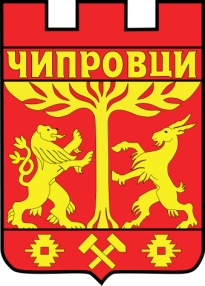 ОБЩИНА ЧИПРОВЦИУТВЪРЖДАВАМ:/п/АНАТОЛИ ПЪРВАНОВКМЕТ НА ОБЩИНА ЧИПРОВЦИПРАВИЛА ЗА ДОСТЪП ДО ОБЩЕСТВЕНА ИНФОРМАЦИЯ В ОБЩИНСКА АДМИНИСТРАЦИЯ  ГР.  ЧИПРОВЦИПонятие и видове обществена информацияОбществените отношения, свързани с правото на достъп до обществена информация, както и с повторното използване на информация от обществения сектор са регламентирани в Закона за достъп до обществена информация – ЗДОИ.В чл. 2 от този закон се съдържа определение на понятието обществена информация: „Обществена информация по смисъла на този закон е всяка информация, свързана с обществения живот в Република България и даваща възможност на гражданите да си съставят собствено мнение относно дейността на задължените по закона субекти”.Видовете обществена информация са:ОФИЦИАЛНА: „Официална е информацията, която се съдържа в актовете на държавните органи и на органите на местното самоуправление при осъществяване на техните правомощия.” – чл. 10 от ЗДОИ.СЛУЖЕБНА: „Служебна е информацията, която се събира, създава и съхранява във връзка с официалната информация, както и по повод дейността на органите и на техните администрации.” – чл. 11 от ЗДОИ.Допустимите ограничения на правото на достъп до обществена информация са уредени в чл.7 от ЗДОИ: „Не се допускат ограничения на правото на достъп до обществена информация и на повторно използване на информация от обществения сектор, освен когато тя е класифицирана информация или друга защитена тайна в случаите, предвидени със закон”.Разпоредбите на ЗДОИ относно достъпа до обществена информация не се прилагат за информация, която се предоставя във връзка с административното обслужване на гражданите и юридическите лица или се съхранява в Национален архивен фонд на Република България /чл. 8 от ЗДОИ/.Процедура по предоставяне на обществена информацияГражданин или юридическо лице, ако желае да получи достъп до обществена информация, трябва да подаде писмено заявление /Приложение № 1/ в ЦИУГ /Център за информация и услуги на гражданите/ в Общинска администрация гр. Чипровци.Заявлението се счита за писмено и в случаите, когато е направено по електронен път. Гражданинът или юридическото лице може да използват електронна поща, като в заявлението за достъп се посочва и електронен адрес за кореспонденция.Желанието за достъп до обществена информация може да се заяви и устно пред служител от  „Административен отдел”, като се посочи каква е информацията, към която се проявява интерес.Независимо от начина на постъпване на заявлението – чрез традиционна или електронна поща, внасяне на ръка в Деловодството или устно запитване, то се входира в деловодната система и се вписва с пореден номер в Регистъра за достъп до обществена информация, воден в „Административен отдел”.Предвид изискването на чл.28, ал. 2 от ЗДОИ заявителят да бъде уведомен писмено за решението за предоставяне или отказ на достъп до поисканата информация независимо от начина, по който е подадено заявлението, в него трябва да е посочен адрес за кореспонденция. Срок за разглеждане на заявленията. РешениеНезабавно след получаването им от служителя, водещ регистъра на заявленията за достъп до обществена информация, исканията за достъп до такава се предават за резолюция от Кмета на общината и се разглеждат от определеното със заповед на Кмета лице.Максималният срок за отговор е 14 дни от датата на регистриране. ЗДОИ  урежда случаи, в които произнасянето по заявление за достъп до обществена информация може да стане и в срок, по – голям от посочения по – горе. Това е възможно в следните хипотези:Чл. 29, ал. 1 – В случай, че не е ясно точно каква информация се иска или когато тя е формулирана много общо, заявителят се уведомява за това и има право да уточни предмета на исканата обществена информация. Срокът по чл. 28, ал. 1 започва да тече от датата на уточняването на предмета на исканата обществена информация.ал. 2 – Ако заявителят на уточни предмета на исканата обществена информация до 30 дни, заявлението се оставя без разглеждане.Чл. 30, ал. 1 – Срокът по чл. 28, ал. 1 може да бъде удължен, но с не повече от 10 дни, когато поисканата в заявлението информация е в голямо количество и е необходимо допълнително време за нейната подготовка.ал. 2 – В уведомлението по чл. 29, ал. 1 се посочват причините за удължаване на срока, в който ще бъде предоставен достъп до исканата обществена информация.Чл. 31, ал. 1 - Срокът по чл. 28, ал. 1 може да бъде удължен, но не с повече от 14 дни и когато исканата обществена информация се отнася до трето лице и е необходимо неговото съгласие за предоставянето й.ал. 2 – В случаите по ал. 1 съответният орган е длъжен да поиска изричното писмено съгласие на третото лице в 7-дневен срок от регистриране на заявлението по чл. 24.ал. 3 – В решението си по чл. 28, ал. 2 съответният орган е длъжен да спази точно условията, при които третото лице е дало съгласие за предоставяне на отнасящата се до него информация.ал. 4 – При не получаване на съгласие от третото лице в срока по ал. 1 или при изричен отказ да даде съгласие, съответният орган може да предостави исканата обществена информация в обем и по начин, който може да не разкрива информацията, отнасяща се до третото лице.ал. 5 – Не е необходимо съгласие на третото лице в случаите, когато то е задължен субект и отнасящата се до него информация е обществена информация по смисъла на този закон, както и когато е налице надделяващ обществен интерес от разкриването й.Ако исканата обществена информация не се намира в Общинска администрация  гр. Чипровци, но има данни за местонахождението й, в 14 дневен срок от постъпване на заявлението то се препраща до съответния задължен субект, като заявителят се уведомява писмено за това.Ако исканата обществена информация не се намира в Общинска администрация гр.  Чипровци и няма данни за местонахождението й, в 14 дневен срок от постъпване на заявлението заявителят се уведомява писмено за това.Решението по чл. 28, ал. 2, с което се предоставя достъп до исканата обществена информация, съдържа задължителните реквизити по чл. 34, ал. 1 от ЗДОИ, а именно:Степента на осигурения достъп до исканата обществена информация;Срокът, в който е осигурен достъп до исканата обществена информация;Мястото, където ще бъде предоставен достъп до исканата обществена информация;Формата, под която ще бъде предоставен достъп до исканата обществена информация;Разходите по предоставянето на достъп до исканата обществена информация.Това решение се връчва на заявителя срещу подпис или по пощата с обратна разписка.Независимо дали става дума за предоставяне на достъп или за отказ решението съдържа мотиви, на чиято основа е издадено.Ако с решението е позволен достъп до исканата обществена информация, срокът по чл.34, ал.1, т. 2 /осигуряване на достъп до информация/ не може да бъде по – кратък от 30 дни от датата на получаване на решението.Достъпът за запознаване със съдържанието на исканата информация е безплатен.Ако заявителят желае копие от нея, може да го получи на съответен носител – хартиен или технически, след заплащане на цена, съгласно ЗАПОВЕД № 10 на Министъра на финансите от 10.01.2001г. за определяне нормативи за разходите при предоставяне на обществена информация по Закона за достъп до обществена информация, разходи според вида на носителя./Приложение № 2/Ако заинтересованото лице не се яви в срока, определен за достъп или ако не заплати определените разходи, това се счита за отказ на заявителя от предоставения му достъп до исканата обществена информация. Повторно искане за достъп до същата информация може да се подаде след изтичане на 6 – месечен срок.За предоставения достъп до обществена информация се съставя протокол, който се подписва от заявителя и от служителят, отговарящ за воденето на регистъра за заявленията за достъп до обществена информация /чл. 35, ал. 2 от ЗДОИ/.Отказ за предоставяне на достъп до обществена информацияОснование за отказ от предоставяне на достъп до обществена информация е налице, когато:Исканата информация е класифицирана информация или друга защитена тайна в случаите, предвидени със закон, както и в случаите по чл. 12, ал. 2;Достъпът засяга интересите на трето лице и няма негово изрично писмено съгласие за предоставяне на исканата обществена информация, освен в случаите на надделяващ обществен интерес;Исканата обществена информация е предоставена на заявителя през предходните 6 месеца.       В горепосочените случаи, се предоставя частичен достъп само до онази част от информацията, достъпът до която не е ограничен.За неупоменатите в настоящите правила случаи се прилагат разпоредбите на ЗДОИ и АПК.       Настоящите Правила са утвърдени със Заповед № 308/01.06.2015 г. на Кмета на Община Чипровци и отменят действащите до момента Вътрешни  правила за достъп до обществена информация.Приложения:Образец „Заявление за предоставяне на достъп до обществена информация” /Приложение № 1/Ценоразпис /Приложение № 2/